ОтчётМарьянского сельского поселения17.08.2019г. Народный самодеятельный хоровой коллектив «Калынонька» приняли участие в фестивале казачьей песни в Абинске, исполняя плясовые и кубанские песни.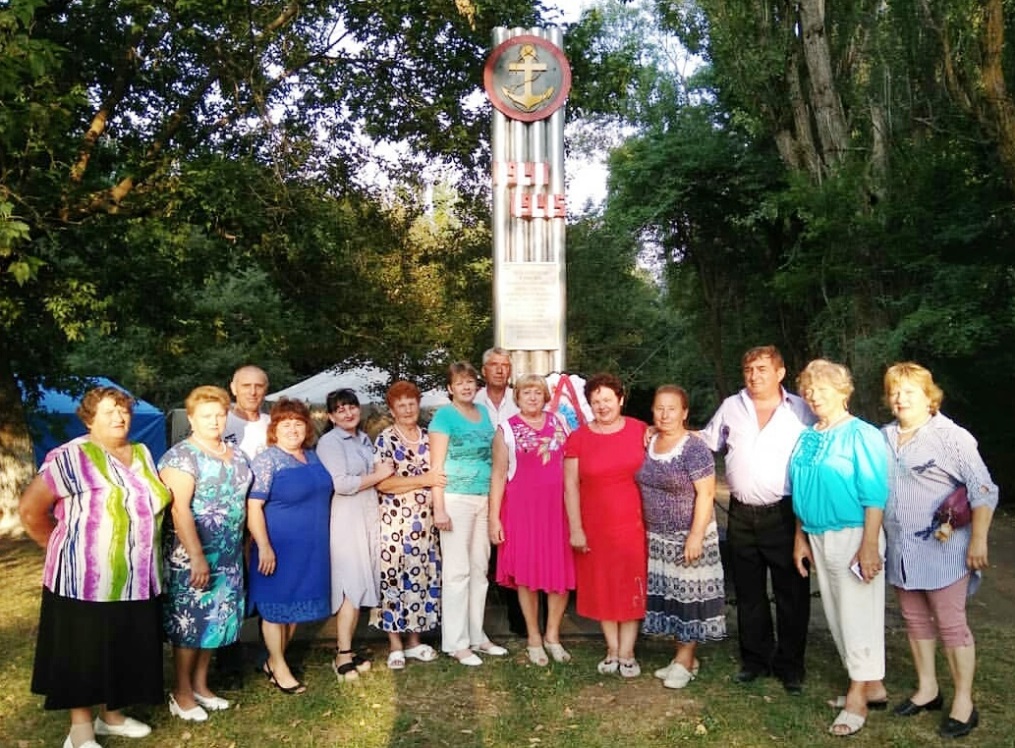 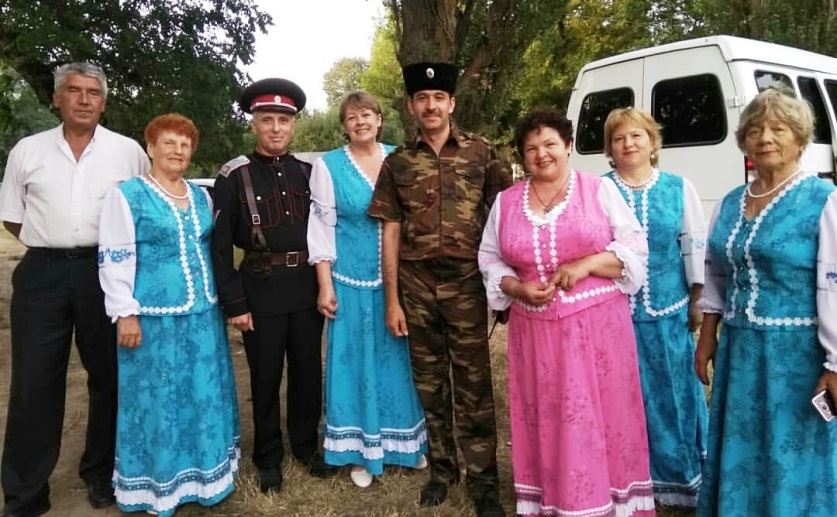 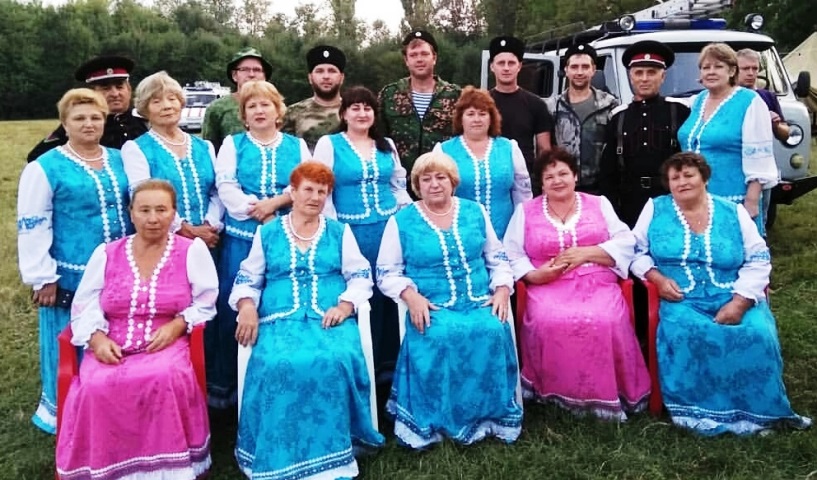 